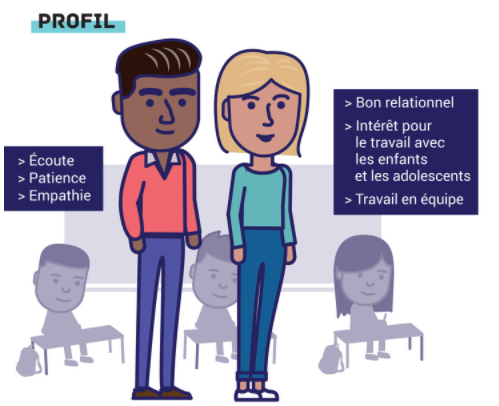     Commentaire : ………………………………………………………………………………………………………………………………………………………………………………………………………………………………………………………………………………………………………………………………………………………………………………………………………………………………………………………………………………………………………………………………………………………………………………………………………………………………………………………………………………………………………………………………………………………………………………Commentaire : ………………………………………………………………………………………………………………………………………………………………………………………………………………………………………………………………………………………………………………………………………………………………………………………………………………………………………………………………………………………………………………………………………………………………………………………………………………………………………………………………………………………………………………………………………………………………………………Commentaire : ………………………………………………………………………………………………………………………………………………………………………………………………………………………………………………………………………………………………………………………………………………………………………………………………………………………………………………………………………………………………………………………………………………………………………………………………………………………………………………………………………………………………………………………………………………………………………………Compétences professionnelles et technicitéEncore à acquérirEncore à développerEn bonne voieMontre une volonté de s’informer et de se formerS’adapte à son environnement professionnel et commence à s’y situerPeut faire preuve d’anticipation et d’innovation face à certaines situationsSe montre en capacité de repérer certaines difficultés Qualités d’expression écriteQualités d’expression oraleContribution à l'activité du serviceEncore à acquérirEncore à développerEn bonne voieCapacité à partager l’information, à transférer les connaissances et à rendre compteDynamisme et capacité à réagirSens de l’écouteSens de l’observationCapacité à s’investir dans des projetsPonctualité, Capacité à respecter l’organisation collective du travailRespect du protocole sanitaire en vigueurCapacités professionnelles et relationnellesEncore à acquérirEncore à développerEn bonne voieCommence à faire preuve d’autonomie dans l’accompagnement de l’élève Prend des initiatives à bon escient Montre de bonnes capacités d’adaptationMontre de bonnes aptitudes au travail en équipeInstalle de bonnes relations avec l’enfant Fait preuve de maîtrise de soi S’intègre au sein de l’équipe 